Проверочный тест после окончания II полугодия1 вариант1. Выберите вариант, в котором указаны только столицы автономных округов России:а) Тура, Салехард, Анадырь;    в) Оренбург, Волгоград, Майкоп;б) Петрозаводск, Уфа, Элиста; г) Нарьян-Мар, Казань, Биробиджан.2. Укажите территории России, вошедшие в ее состав после 1940 г.:а) Краснодарский край; в) Калининградская область;б) Амурская область;     г) Кольский полуостров.3. Какой субъекты федерации, входят в состав Центрального района?а) Владимирская область; в) Ленинградская область;б) Вологодская область;    г) Псковская область; 4. Укажите ресурсы Центрального района:а) бокситы, нефть;   в) агроклиматические, водные; б) апатиты, лес;        г) фосфориты, бурый уголь.5. Выберите республику, которая входит в Волго-Вятский район:а) Адыгея; б) Мордовия; в) Калмыкия; г) Татарстан.6. Выберите города «Золотого кольца» России:а) Новгород, Псков, Ростов;    в) Москва, Нижний Новгород, Рязань; б) Смоленск, Курск, Брянск;    г) Ярославль, Суздаль, Владимир.7. Выберите неверный вариант:а) шали - Павловский Посад; в) керамика - Гжель, Ликино-Дулево;б) вышивка – Палех;           г) деревянная игрушка - Сергиев Посад.8. Выберите центры текстильной промышленности:а) Рязань, Тула, Калуга;    б) Ярославль, Нижний Новгород, Воронеж;в) Курск, Брянск, Липецк; г) Иваново, Ногинск, Орехово-Зуево.9. Выберите неверный вариант: а) ГЭС - Кислогубская; б) ТЭС - Киришская; в) АЭС - Ленинградская.10. Выберите отрасли специализации сельского хозяйства северной части Волго-Вятского района:а) свиноводство, птицеводство, овощеводство;б) зерновое хозяйство, свекловодство, садоводство;в) льноводство, картофелеводство, молочное скотоводство;г) овцеводство, птицеводство, мясное скотоводство.11. Укажите полезное ископаемое Северо-Западного района:а) фосфориты; б) железные руды; в) газ; г) нефть.12. Выберите вариант, где указаны народы, проживающие на Европейском Севере:а) русские, ханты, татары;   в) ханты, манси, якуты;б) коми, буряты, коряки;      г) карелы, саамы, ненцы.13. Выберите вариант, неверно характеризующий природно-ресурсный потенциал Европейского Севера:а) Балтийский щит → гидроэнергетические ресурсы;б) осадочный чехол платформы → золото;в) географическое положение → зона тайги;г) выход к морю → рыбные ресурсы.14. Укажите АЭС, действующую на Европейском Севере:а) Кандалакшская; б) Кислогубская; в) Паужетская; г) Кольская.15. Укажите субъекты федерации, которые не входят в состав Северо-Кавказского экономического района:а) Красноярский край;     в) Республика Ингушетия;б) Республика Дагестан;  г) Краснодарский край.16. Выберите вариант, где перечислены курортные города Черноморского побережья Кавказа:а) Таганрог, Ейск, Темрюк;   в) Анапа, Геленджик, Сочи;б) Азов, Туапсе, Махачкала;  г) Кисловодск, Краснодар, Ставрополь.17. Укажите природные ресурсы Северо-Кавказского района:а) нефть, рекреационные и агроклиматические ресурсы;б) руды черных металлов, фосфориты, торф;в) каменный уголь, калийные соли, лесные ресурсы;г) драгоценные камни, почвенные и гидроэнергетические ресурсы.18. Укажите субъекты федерации, которые не входят в состав Уральского района:а) Курганская область;    в) Удмуртская Республика;б) Челябинская область;  г) Республика Хакасия.19. Выберите не верный вариант:а) автомобилестроение - Ижевск, Миасс;б) текстильная промышленность - Челябинск;в) тяжелое машиностроение - Екатеринбург.20. Выберите народы России, которые не имеют своих национально - территориальных образований:а) адыгейцы; б) чеченцы; в) ингуши; г) кумыки.21. Выберите народы, имеющие автономию на территории Восточно-Сибирского района:а) русские; б) эвенки; в) ханты; ж) карелы.22. Определите экономический район по описанию.Район имеет выгодное географическое положение. Природные ресурсы района - это нефть, газ, агроклиматические и рыбные ресурсы. Район специализируется на разнообразном машиностроении, химической промышленности и продукции АПК.а) Северо-Кавказский;             в) Северо-Западный;б) Центрально-Черноземный;  г) Поволжский.23. Укажите отрасли специализации Западно-Сибирского экономического района:а) нефтяная, газовая, угольная и металлургическая промышленность;б) целлюлозно-бумажная и рыбная промышленность, пищевая;в) электроэнергетика, судостроение, текстильная промышленность;г) автомобилестроение, химическая и лесная промышленность.24. Выберите неверный вариант;а) нефть и газ - Уренгой, Медвежье; в) медно-никелевые руды - Чита;б) уголь - Черемхово, Нерюнгри;    г) железные руды - Коршуновское.25. Выберите неверный вариант: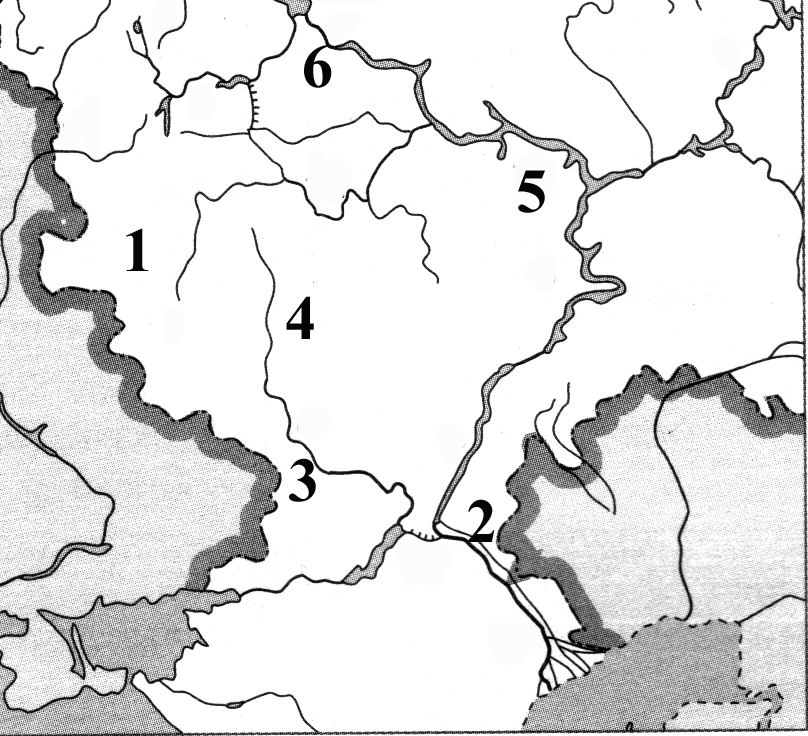 а) Норильск – тракторостроение;б) Владивосток - судостроение и судоремонт;в) Новокузнецк - металлургический комбинат полного цикла;г) Кемерово - добыча угля 26. Какой город имеет координаты 62 с.ш. 129 в.д.:а) Новороссийск;  в) Якутск; б) Красноярск;      г) Владивосток.                                Рис.  2227. На рисунке 22 Курская магнитная аномалия обозначена цифрой: а) 1;   б) 2;   в) 5;   г) 6; Ответ 1.а. 2.в. 3.а. 4.г. 5.б. 6.г. 7.б. 8.г. 9.а. 10.в. 11.а. 12.г. 13.б. 14.г. 15.а. 16.в. 17.а. 18.г. 19.б. 20.г. 21.б. 22.г. 23.а. 24.в. 25.а. 26.в. 27.а. 